№ 01-02/1766 от 03.05.2023ТЕХНИЧЕСКОЕ ЗАДАНИЕна услуги по актуализации документированной информации интегрированной системы менеджмента на соответствие требованиям СТ РК ISO 9001-2016, СТ РК ISO 14001-2016, СТ РК ISO 45001-2019Цель оказываемых консультационных услуг: Исполнение протокольного поручения производственного совещания ТОО «ИВТ»  п 31 от 20.04.2023г.Исходные данные для оказания услуг: Услуги оказываются в течении месяца с даты заключения договора в соответствии с ТЗ.Услуги по: актуализации документированной информации интегрированной системы менеджмента на соответствие требованиям СТ РК ISO 9001-2016, СТ РК ISO 14001-2016, СТ РК ISO 45001-2019Перечень документации, предъявляемой по окончании услуг: 1) Диагностический аудит:- Выборочная экспертиза действующей документации.- Анализ и обобщение отдельных наблюдений при экспертизе и аудите. Разработка плана совместных работ;- Информирование руководства o результатах аудита.2) Методическая помощь по актуализации документированной информации ИСМ:актуализация процедур ИСМ;контекста, реестра заинтересованных сторон; ЗаказчикаПолитики, целей и программ ИСМ;Процедур по: Управлению документированной информацией:Управление записями, Управление документацией,  Управление несоответствующей продукцией,  Управление рисками,  Управление персоналом,   Порядок проведения внутренних аудитов,   Порядок проведения анализа со стороны руководства,   Процесс оказания основных услуг,   Управление процессом закупок,   Взаимодействие с потребителями,   Правила идентификации и оценки значимости экологических аспектов,   Правила идентификации производственных опасностей  и оценки рисков,   Готовность к аварийным ситуациям и реагирование на них,идентификации и описании процессов, разработке критериев результативности процессов, взаимосвязи процессов; документированных процедур согласно требованиям стандартов;описания процессов и установления их критериев;индивидуальная работа (онлайн, офлайн) со специалистами «Заказчика». Требования к Поставщику услуг: наличие у консультанта звания эксперта-аудитора по базовому стандартуСрок оказания услуг: май 2023 года.Начальник ОБАК                                                                                     БоисоваД.Г..Согласовано03.05.2023 09:41 Мурзабекова Елена Анатольевна03.05.2023 09:48 Абилбекова Динара Абилбековна03.05.2023 09:49 Иманбекова Меруерт МаратовнаПодписано03.05.2023 10:32 Боисова Диляра Ғалиқызы 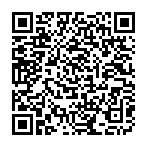 